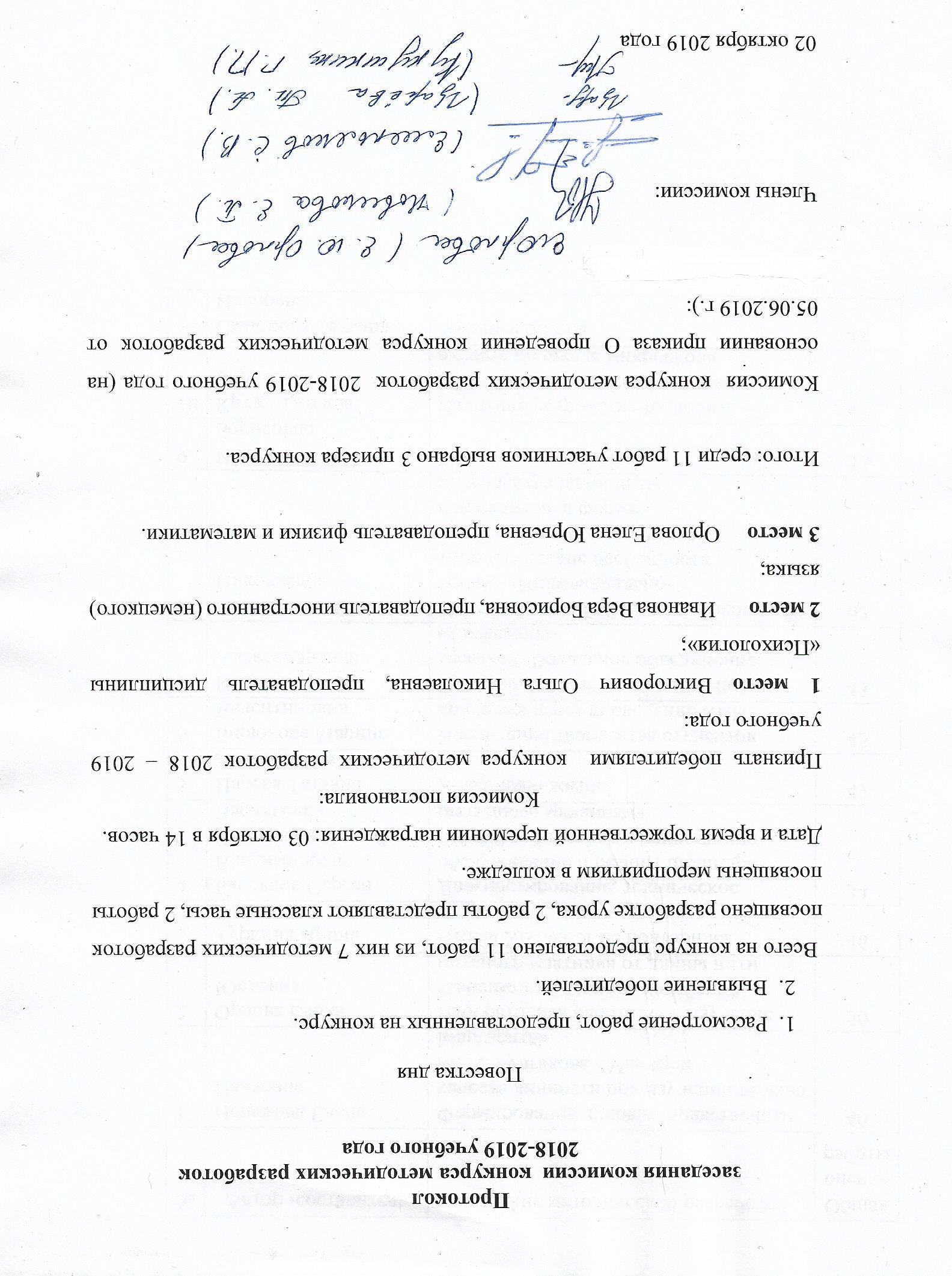 №Автор -составительНазвание методической разработкиОбщая оценка работы1Новикова Елена ПавловнаФормирование духовно-нравственных качеств личности при изучении романа М. А. Булгакова «Мастер и Маргарита»402Орлова Елена ЮрьевнаЛабораторная работа № 4 Изучение зависимости периода колебаний нитяного маятника от длины нити503Туркина Ирина ЮрьевнаЧтобы Холокост не повторился464Барсуков Сергей Владимирович, Емельянов Сергей ВасильевичДиагностирование, техническое обслуживание и ремонт цилиндро-поршневой группы и кривошипно-шатунного механизма345Царева Татьяна АнатольевнаЯ выбираю жизнь!476Бирюкова Марина ВалентиновнаВоспитание творчества студентов колледжа через проведение КВН457Кошкина Ольга АлександровнаДуховно-нравственное воспитание музыкой. Вокальное объединение «Созвездие»438Викторович Ольга НиколаевнаПовторение и обобщение материала по темам: «Индивидуально-типологические особенности личности», «Педагогическая психология» в форме интеллектуальной игры629Иванова Вера БорисовнаРыночная экономика5310Круду Татьяна БорисовнаИзучение устройства теодолита 4Т-30П. Наведение на точку и взятие отсчета по шкале микроскопа4311Смирнова Татьяна ИвановнаБольшая стирка48